Disconnect Water services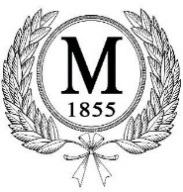 Please fill out the following forms to Disconnect you water services. You will receive a reply by email with a confirmation that your services have been completed at the email address you provide below. Please use am email address you check regularly for this important correspondence.Account Number: _________________________Name on Account: ________________________Service Address: __________________________Email: __________________________________Forwarding Address: ____________________________________________Last Four of SS#: ____________________Requested Date to Disconnect Service: _________________________Will you pick up refund check? Yes ____ or No _____ or will it be mailed to forwarding address? ____Customer Signature ______________________________   Date _____________ If there is a balance on the account you will need to zero your account out.If your readings have changed on your water meter, you will receive 1 more bill this is called a FINAL bill.If your account is at a FINAL status you will have to wait 1 billing cycle to receive any deposit that may be due to you.If your reading has not changed your account status will be put at INACTIVE and if you have any deposit that may be due you will receive your deposit in 5-10 business days.If account is not at a zero balance any deposit that are available the deposit will take away from the unpaid balance and customer will receive the difference in a refund check. 